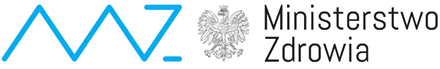 EZ/188/2023/MWZamawiający:WOJEWÓDZKI SZPITAL ZESPOLONY W KIELCACHUL. GRUNWALDZKA 45 25-736 KIELCEZałącznik nr 7 do SWZOświadczenie z art. 117 ust. 4 ustawy z dnia 11 września 2019 r. Prawo zamówień publicznych (tekst jedn. Dz. U. 2023, poz. 1605 ze zm.)składane w postępowaniu pn. „Zakup i dostawę sprzętu w ramach realizacji programu polityki zdrowotnej pn. Rządowy program kompleksowej ochrony zdrowia prokreacyjnego w Polsce na lata 2021 – 2023, w zakresie zadania dotyczącego utworzenia Centrów Zdrowia Prokreacyjnego”:nr postępowania: EZ/188/2023/MWprzez nw. Wykonawców wspólnie ubiegających się o udzielenie zamówienia:Oświadczam(amy), że warunek  dotyczący posiadanego doświadczenia wykonawcy określony w pkt. 11 pkt 1 SWZ spełnia(ją) w naszym imieniu nw. wykonawca(y):Oświadczam(amy), że wszystkie informacje podane w powyższych oświadczeniach są aktualne i zgodne z prawdą oraz zostały przedstawione z pełną świadomością konsekwencji wprowadzenia zamawiającego w błąd przy przedstawianiu informacji.* Wskazać dokładny zakres zgodny z opisem wynikającym z SWZNazwa / Firma WykonawcyAdres (ulica, kod, miejscowość)NIPWykonawca 1 / Lider:Wykonawca 2:Wykonawca …:Nazwa / Firma WykonawcyRoboty budowlane, dostawy, usługi, które będą realizowane przez Wykonawcę *